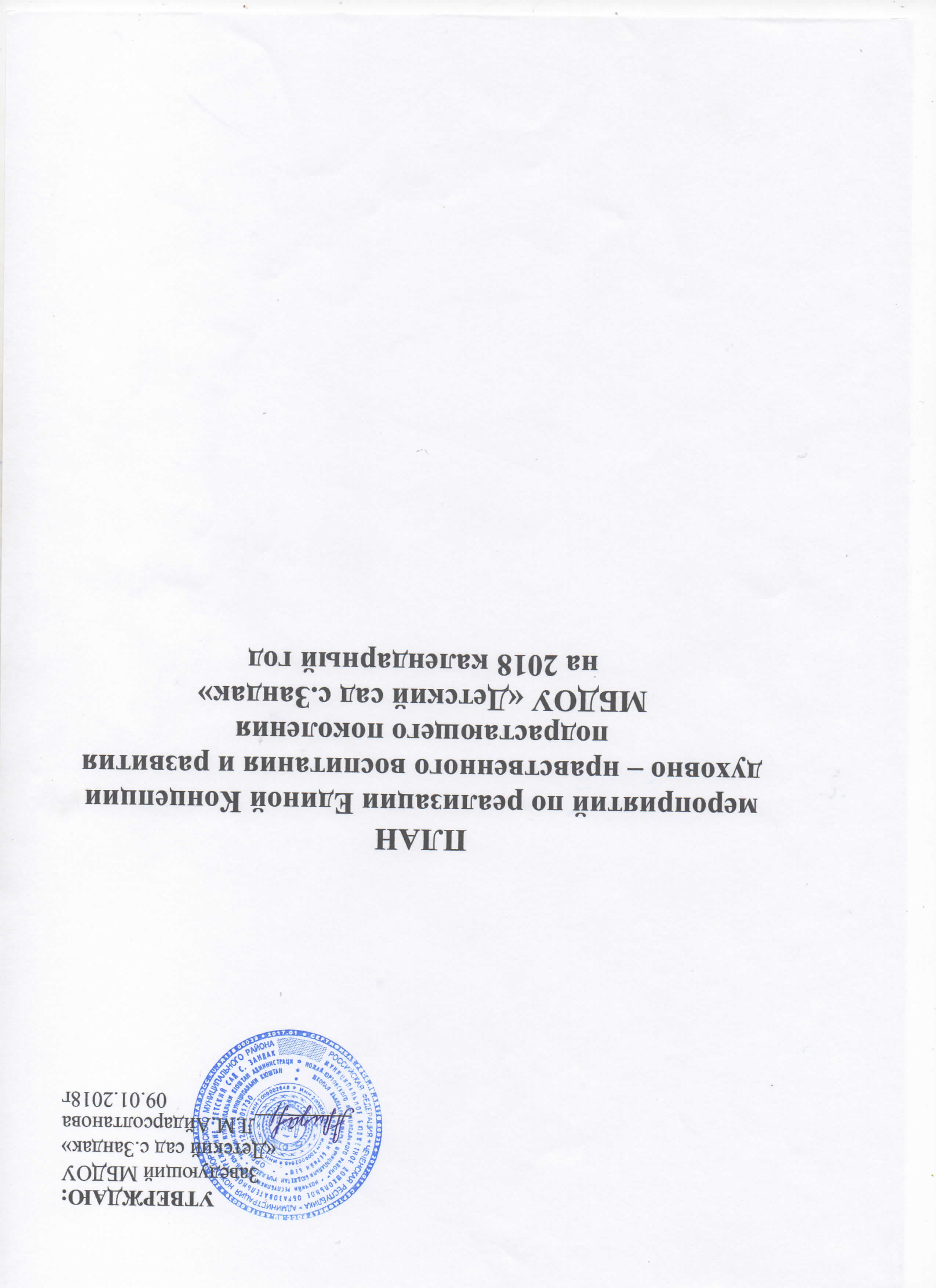 с.Зандак, 2018 годЯНВАРЬФЕВРАЛЬМАРТАПРЕЛЬМАЙИЮНЬАВГУСТСЕНТЯБРЬ№ п/нНаименованиемероприятийСрокиисполненияОтветственные1.1.Мероприятие на тему:«Страницы истории чеченского народа30.01.2018г.Ст.воспитатель,воспитатели2.2. Спортивный праздник в старшей группе«Зимние забавы»22.01.2018г.Ст.воспитатель,воспитатели3.3. Мероприятие на тему:«Мой друг зебра»24.01.2018г.Ст.воспитательвоспитатели№ п/нНаименованиемероприятийСрокиисполненияОтветственные1.Проведение конкурса  стихов в средней группе, посвященное ко Дню Защитника  Отечества.20.02.2018гСт.воспитатель,воспитатели2.Мероприятие, посвященное Дню защитника  Отечества  на тему: «Родина и ее защитники»22.02.2018г.Ст.воспитатель,воспитатели3.Общесадовское мероприятие на тему: «Терроризм- это зло против человечества»10.02.2018гСт.воспитатель,Воспитатели4.Мероприятие на тему: «Профилактика  детского дорожно – транспортного травматизма»13.02.2018г.Ст.воспитатель,воспитатели5.Социальный видеоролик для родителей дошкольников по профилактике детского травматизма «Профилактика травматизма»02.02.2018г.Ст.воспитатель,Воспитатели№ п/нНаименованиемероприятийСрокиисполненияОтветственные1.Мероприятие,  посвященное  международному женскому дню 8 марта07.03.2018г.Ст.воспитатель,воспитатели2.Мероприятие,  посвященное  Дню Конституции ЧР22.03.2018г.Ст.воспитатель,воспитатели3.Мероприятия по психологическому  просвещению на тему: «Правила искренности и активности» 12.03.2018гСт.воспитатель,воспитатели4.Мероприятие на тему: «Суфизм безопасность для человека и стабильность для государства»26.03.2018гСт.воспитатель,воспитатели№ п/нВиддеятельностиСроки исполненияОтветственныеКонкурс стихов, посвященный Дню Мира в ЧР.13.04.2018г.Старшийвоспитатель,воспитателиАкция «Голубь мира» ко Дню мира в ЧР13.04.2018г.Старшийвоспитатель,воспитателиКонкурс чтецов, посвященный Дню Чеченского языка «Сан ненанмотт» 19.04.2018г. Старшийвоспитатель,воспитателиУтренник, посвященный Дню Чеченского языка «Ненанмотт-дахаранхазна» 24.04.2018г.Старшийвоспитатель,воспитатели№ п/нВиддеятельностиСроки исполненияОтветственные1.Мероприятия, посвященныеДнюПобеды:тематическиебеседы, посвященныеДнюПобедыутренник «Праздник с сединою на висках» с 30 апреля до 08 мая 2018г.Старшийвоспитатель,воспитатели2. Тематические беседы, посвященные Дню памяти и скорби «10 мая – День Памяти и скорби чеченского народа», «Ахмат-Хаджи Кадыров – герой нашего времени», «Жизнь ставшая легендой»10.05.2018г.Старшийвоспитатель,воспитатели3.Беседы в группах на тему: «Адат в современной Чечне».21.05.2018г.Воспитатели№ п/нВиддеятельностиСроки исполненияОтветственные1.Мероприятие, посвященное Дню России – 12 июня «Наша Родина - Россия»11.06.2018г.Старшийвоспитатель,воспитатели2.Конкурс рисунков «Природа родного края»28.06.2018г.Воспитатели№ п/нВиддеятельностиСроки исполненияОтветственные1.Проведение мероприятия по укреплению национальных устоев  и традиций на тему: «Хьаша т1еэцар, ларар».06.08.2018г.Старший воспитатель,воспитатели2.Проведение мероприятия среди сотрудников на тему: «Ислам и ваххабизм два разные понятия».10.08.2018г.Заведующий,старший воспитатель3.Проведение мероприятия на тему: «Ислам – религия мира и добра».13.08.2018г.Старшийвоспитатель,воспитатели4.Мероприятие для воспитанников средней и старшей групп«Курбан Байрам»17.08.2018г.Старшийвоспитатель,воспитатели5.Праздничное мероприятие ко Дню Государственного флага РФ «День флага»17.08.2018г.Старшийвоспитатель,воспитатели6.Праздничное мероприятие, приуроченное67-й годовщине со дня рождения Ахмата-Хаджи Кадырова.23.08.2018г.Старшийвоспитатель,воспитатели7.Проведение мероприятияс сотрудниками на тему: «Суфизм безопасность для человека и стабильность для государств».27.08.2018г.Старшийвоспитатель,воспитатели№ п/нВиддеятельностиСроки исполненияОтветственные1.Проведение мероприятий   среди сотрудников целью гармонизации брачно-семейных отношений и воссоединению распавшихся семей. 03.09.2018г.Заведующий,старшийвоспитатель2.Проведение мероприятия по профилактике дорожно-транспортных происшествий.Открытое занятие на тему: «Город дорожных наук».06.09.2018г.Заведующий,старшийвоспитатель3.Проведение мероприятий на тему: «Вайнехан г1иллакхаш».04.09.2018г.Старшийвоспитатель, воспитатели4.Беседа с детьми ко Дню Чеченской Республики06.09.2018г.Воспитатели5.Проведение мероприятий на тему: «Священные аяты из Корана».07.09.2018г.Старшийвоспитатель,воспитатели6.Конкурс стихов, посвященный Дню Чеченской женщины «Сан хьоме, нана…!»10.09.2018г.Старшийвоспитатель,воспитатели7.Торжественный утренник, посвященный Дню Чеченской женщины «Образ чеченской женщины» 10.09.2018г.Старшийвоспитатель,воспитатели